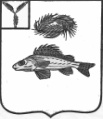 АдминистрацияДекабристского муниципального образованияЕршовского муниципального района Саратовской областиПОСТАНОВЛЕНИЕ№ 19								от 24 мая 2017 г.О ликвидации муниципальных казенных учреждений «Декабристский СДК» и «Рефлекторский СДК»	В соответствии со статьями 61-64 Гражданского кодекса РФ, Федеральным законом от 06.10.2003 № 131-ФЗ «Об общих принципах организации местного самоуправления в Российской Федерации», руководствуясь Уставом Декабристского муниципального образования, администрация Декабристского МОПОСТАНОВЛЯЕТ:Ликвидировать Муниципальное казенное учреждение «Декабристский СДК» (далее учреждение), расположенное по адресу: 413535 Саратовская область Ершовский район поселок Целинный улица Садовая дом 5.Ликвидировать Муниципальное казенное учреждение «Рефлекторский СДК» (далее учреждение), расположенное по адресу: 413536 Саратовская область Ершовский район село Рефлектор улица Ленина дом 17.Директорам учреждений Бугаковой Евгении Владимировне, Майоровой Татьяне Валерьевне предупредить работников учреждений о предстоящем увольнении в связи с ликвидацией учреждений, с предоставлением льгот и гарантий, в срок до 08 июня 2017 года.Создать ликвидационные комиссии учреждений и утвердить их состав согласно приложению № 1 к настоящему постановлению. С момента назначения ликвидационных комиссий к ним переходят полномочия по управлению делами учреждений. Ликвидационные комиссии от имени учреждений выступают в суде.Утвердить план по ликвидации учреждений согласно Приложению № 2 к настоящему постановлению.Наделить полномочиями заявителя при ликвидации муниципального казенного учреждения «Декабристский СДК» Бугакову Е.В. директора МКУ «Декабристский СДК».Наделить полномочиями заявителя при ликвидации муниципального казенного учреждения «Рефлекторский СДК» Майорову Т.В. директора МКУ «Рефлекторский СДК».Постановление разместить на официальном сайте администрации Декабристского муниципального образования Глава Декабристского МО						М.А. ПолещукПриложение № 1 к постановлению администрации Декабристскогомуниципального образованияот 24.05.2017 года № 19Состав ликвидационной комиссиимуниципального казенного учреждения«Декабристский СДК»Председатель комиссии: Бугакова Евгения ВладимировнаЗаместитель председателя комиссии: Акмалиева Жанара АубикеровнаЧлены комиссии:1. Бугаков Леонид Александрович2.Кусаинова Нэля Адикеновна3.Телегина Валентина АлександровнаСостав ликвидационной комиссиимуниципального казенного учреждения«Рефлекторский СДК»Председатель комиссии: Майорова Татьяна ВалерьевнаЗаместитель председателя комиссии: Евтушенко Татьяна НиколаевнаЧлены комиссии:1. Лихачева Ирина Викторовна2. Уколова Юлия ВикторовнаПриложение № 2 к постановлению администрации Декабристскогомуниципального образованияот 24.05.2017 года № 19План мероприятийпо ликвидации муниципального казенного учреждения«Декабристский СДК» и муниципального казенного учреждения«Рефлекторский СДК»УВЕДОМЛЕНИЕУважаемая Бугакова Евгения Владимировна!	Руководствуясь постановлением администрации Декабристского муниципального образования от 12.05.2017 г. № 18 «О ликвидации муниципальных казенных учреждений «Декабристский СДК» и «Рефлекторский СДК»», предупреждаю Вас о том, что Вы будете уволены 08.08.2017 года в связи с ликвидацией муниципального казенного учреждения «Декабристский СДК».	После истечения двух месяцев со дня получения Вами настоящего уведомления трудовой договор, может быть, расторгнут в связи с ликвидацией организации (п. 1 ч. 1 ст. 81 ТК РФ).	Вы вправе расторгнуть трудовой договор и до истечения двухмесячного срока со дня вручения настоящего уведомления.	При увольнении по пункту 1 части 1 статьи 81 Трудового кодекса Российской Федерации Вам будут предоставлены гарантии и компенсации, предусмотренные трудовым законодательством.Глава Декабристского МОЕршовского районаСаратовской области							М.А. ПолещукОзнакомлен: «___ »__________________ 2017 г.  _____________________      Подпись, Ф.И.ОУВЕДОМЛЕНИЕУважаемая Майорова Татьяна Валерьевна!	Руководствуясь постановлением администрации Декабристского муниципального образования от 12.05.2017 г. № 18 «О ликвидации муниципальных казенных учреждений «Декабристский СДК» и «Рефлекторский СДК»», предупреждаю Вас о том, что Вы будете уволены 08.08.2017 года в связи с ликвидацией муниципального казенного учреждения «Рефлекторский СДК».	После истечения двух месяцев со дня получения Вами настоящего уведомления трудовой договор, может быть, расторгнут в связи с ликвидацией организации (п. 1 ч. 1 ст. 81 ТК РФ).	Вы вправе расторгнуть трудовой договор и до истечения двухмесячного срока со дня вручения настоящего уведомления.	При увольнении по пункту 1 части 1 статьи 81 Трудового кодекса Российской Федерации Вам будут предоставлены гарантии и компенсации, предусмотренные трудовым законодательством.Глава Декабристского МОЕршовского районаСаратовской области							М.А. ПолещукОзнакомлен: «___ »__________________ 2017 г.  _____________________      Подпись, Ф.И.О№ п/пНаименование и содержание мероприятияСрок исполнения1Направление не позднее, чем за два месяца до начала проведения соответствующих мероприятий информации в органы службы занятости о предстоящем проведении мероприятий по ликвидации и возможном расторжении трудовых договоров с указанием должности, профессии, специальности и квалификационных требований к ним, условий оплаты труда каждого конкретного работника (пункт 2 статьи 25 Закона Российской Федерации от 19.4.1991 № 1032-1 «О занятости населения в Российской Федерации»)До 08 июня 2017 года2Подготовка и направление в Межрайонную ИФНС России № 9 по Саратовской области:- уведомления о принятии решения о ликвидации;- уведомления о формировании ликвидационной комиссииВ трехдневный срок с момента принятия решения о ликвидации3Публикация в журнале «Вестник государственной регистрации» информационного сообщения о ликвидации, о порядке и сроке заявления требований его кредиторами, который не может быть меньше двух месяцев с момента публикацииВ течение пятнадцати дней с момента принятия решения о ликвидации4Предупреждение работников МКУ «Декабристский СДК» и «Рефлекторский СДК» персонально под расписку о предстоящем высвобождении не менее чем за два месяца до увольнения (статья 180 Трудового Кодекса Российской Федерации)До 08 июня 2017 г.5Письменное уведомление внебюджетных фондов и банков о начале ликвидацииВ течение трех рабочих дней с момента принятия решения о ликвидации6Выявление кредиторов и уведомление их о ликвидации, сверка задолженности, составление реестра кредиторовДо момента формирования промежуточного ликвидационного баланса7Проведение инвентаризации имуществаВ течение пятнадцати дней с момента принятия решения о ликвидации8Принятие ер по сохранности имуществаДо окончания ликвидации9Рассмотрение требований кредиторов. Заявление, в случае необходимости, возражений по предъявленным требованиям кредиторов, установление размера и очередности удовлетворения требований. Ведение реестра требований кредиторов.До момента формирования промежуточного ликвидационного баланса10Составление промежуточного баланса, его утверждение органом принявшим решение о ликвидации юридического лицаПо истечению двух месяцев с момента публикации о ликвидации11Направление в Межрайонную ИФНС России № 9 по Саратовской области уведомления о составлении промежуточного ликвидационного баланса с приложением промежуточного ликвидационного баланса и реестра требований кредитов. Предоставление промежуточного баланса в финансовое управление администрации ЕМР12Расчет с кредиторами13Оформление обходного листа в Межрайонной ИФНС России № 9 по Саратовской области (налоговые проверки и расчет с бюджетом)14Передача имущества в собственность Ершовского муниципального района15Подготовка и сдача документов на государственное хранение в архив16Обеспечение закрытия лицевых счетов управленияВ течение семи дней с момента завершения расчетов с кредиторами17Составление ликвидационного баланса, утверждениеПосле завершения расчетов с кредиторами18Предоставление ликвидационного баланса в финансовое управление администрации ЕМРВ течение одного рабочего дня после утверждения ликвидационного баланса19Подготовка и подача документов для снятия с учета во внебюджетных фондах, в Межрайонной ИФНС России № 9 по Саратовской области исключения из ЕГРЮЛ20Получение из Межрайонной ИФНС России № 9 по Саратовской области свидетельства о внесении в ЕГРЮЛ записи о государственной регистрации юридического лица в связи с его ликвидациейНе более пяти рабочих дней со дня представления документов в регистрирующий орган21Представление собственнику копии свидетельства о внесении в ЕГРЮЛ записи о государственной регистрации юридического лица, в связи с его ликвидацией и документов для внесения изменений в Реестр имущества, находящегося в собственности муниципального образованияВ течение одного рабочего дня с момента его получения22Увольнение работников МКУ «Декабристский СДК» и «Рефлекторский СДК»08.08.2017 г.23Представление отчета о завершении процедуры ликвидации с приложением подтверждающих документовВ течение трех дней с момента получения свидетельства